	FRANKLIN D ROOSEVELT PRIMARY SCHOOL 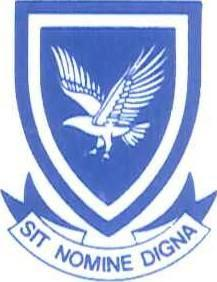 Mendelssohn Road, Roosevelt Park PO Box 1070, Roosevelt Park, 2129    Principal: V Matloga   Tel: (011) 782 - 6526 Fax (011) 888 - 1476     www.fdrprimary.co.za    Email: headmaster@fdrprimary.co.za          Grade 4   	WEEK TWO: 28 -04-2020     TO 30-04-2020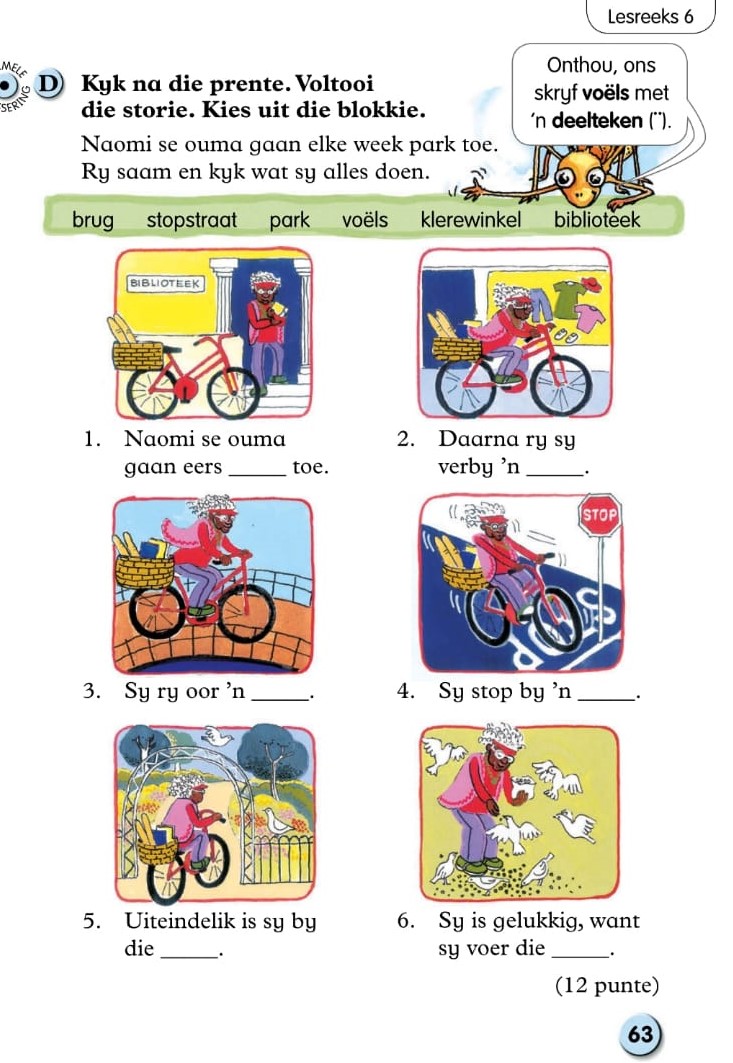 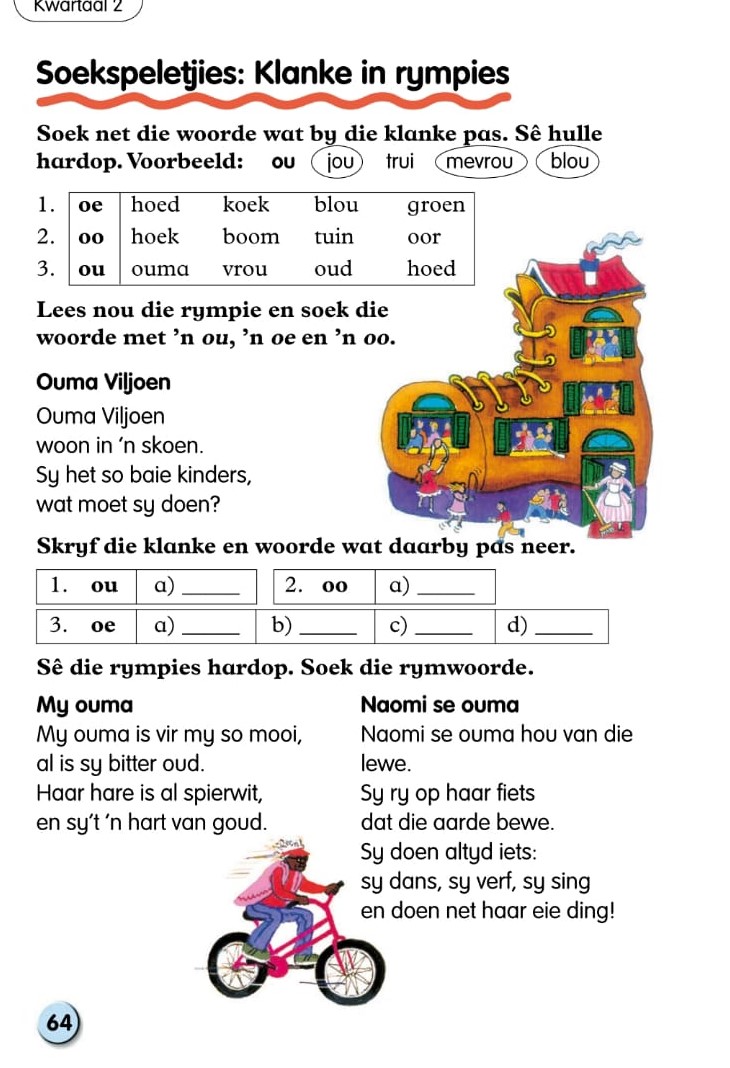 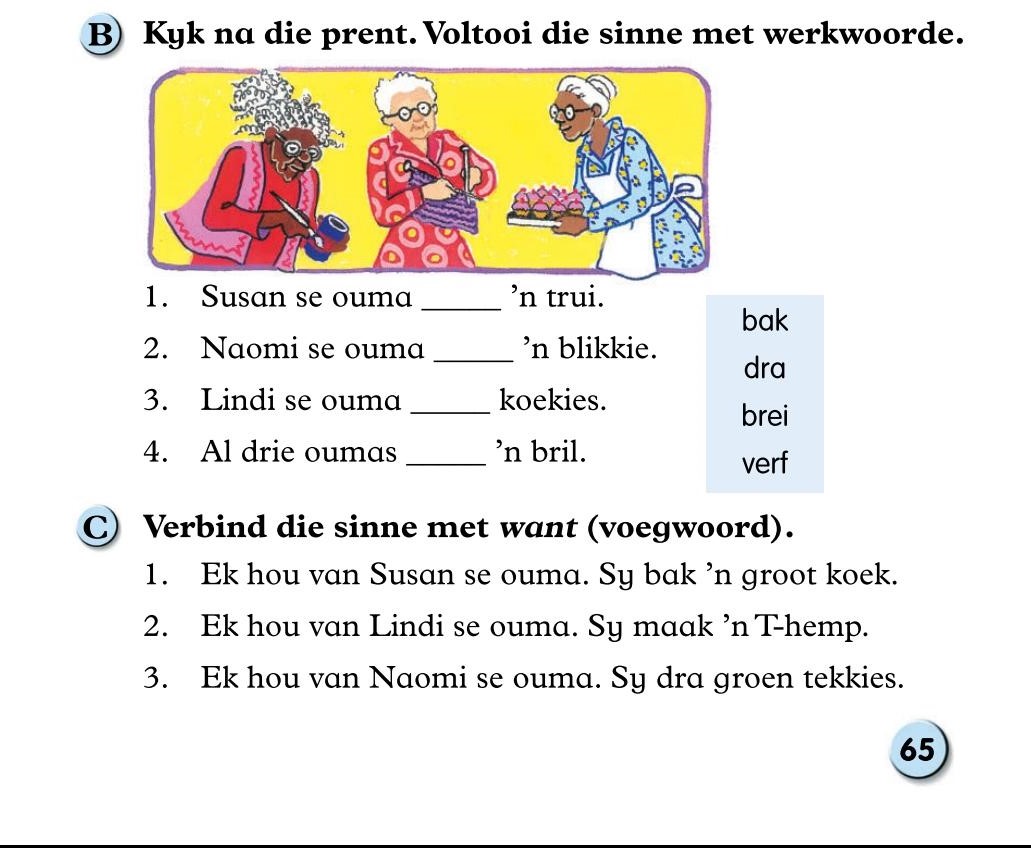 EDUCATORNAMESUBJECTCONTENT TOPIC/CONCEPTTEXT BK REFERNCE INDICATE PAGE, ACTIVITY NUMBER TO COMPLETE ETCDURATION OF TASKChadinhaEnglishHome language weather Adjectives of comparison  Language practiceRead a weather chart on page 56 in your textbook and verbally discuss the questions below the weather chart.Adjectives of comparison - copy down purple table on page 57 in your textbook into your writing book. Complete question 1 and question 2 a-c based on adjectives of comparison under the information table on page 57.Read weather information on page 58 of your textbook and verbally discuss questions. Write down the definition of Weather, climate2 hoursAhmed AfrikaansAfrikaans Sonder Grense - Naomi se oumaPlease complete all work on lined/exam pad paper.Dag 1Page 63 - create a woordeskat for the following words: bruges, stopstraat, park, voëls, klerewinkel, biblioteek. Complete activity on page 63 attached to the spread sheet Dag 2 - Klanke in Rympie page 64 attached to the spread sheetRead page 64 and complete the tables and blocks. Page 65 - attached to the spread sheet complete questions B and C B - full in the correct verbs (werkwoorde) C - use the joining words/conjunction (voegwoorde) to join the sentences.1 hourAbraham MathsPlatinumMultiplication Visit maths is fun or www.worksheetcloud.com. If you have access to internet. 1. Complete DBE 116 to 129 in DBE workbooksWork to be checked and marked and mistakes to be discussed by someone at home if possible. Memo available when we go back to school. Thank you. 2. Revise orally activity 15.1 to 15.41 hour per day MorapeliNSTPlatinumTopic 6: Materials Around Us.Unit 3: The water cycle.  *Learners are to work in an exam pad because all books were collected at the end of term 1. *Page 66 till Page 68. Read Pg66 and rewrite the paragraph at the top of the page. Complete Activity 6 on Pg67.Complete the Topic Revision on Pg68. *Remember to write down the headings when completing the Science language activity as well as the Revision activity when you complete Pg68. Refer to Memo attached to the spread sheet for week one NSTHave a great week. ☺ 1 hourNcanaSSPlatinumHistory –Learning from LeadersGeography- Map SkillsPlatinum Pg. 96-97Learners to study photographs 1 to 4 on page 96. Read the introduction on page 97.Then answer Activity 1 Page 97 – Look at the photographsAnswer questions 1 to 6 on lined paper.Write the question and answer.Leave one line between answersPlatinum Pg. 22-23Learners to study the map on page 22. Map of an islandRead the introduction on page 23.Then answer Activity 1 Page 23 – Look at the map.Answering numbers 1 to 5 is a practical activity by physically tracing the positions of places and features.The answers can be found by studying the map carefully on page 22 and the key to the map of an island.Please don’t draw on the text book.1HrAbraham LSPlatinumPersonal experience of working in a group at school and at home. List 5 points each on lined paper. 1. Working in a group at school. 2. Working in a group at home. 30 mins